       7АРАР		    	                                            ПОСТАНОВЛЕНИЕ6    март    2020 й.                              № 8                             6 марта  2020 года   Об отмене Постановлений Администрация сельского поселения Покровский сельсовет муниципального района Федоровский район Республики Башкортостан  №38 от 08.04.2019 года «Об утверждении порядка получения муниципальными служащими администрации сельского поселения Покровский сельсовет муниципального района Федоровский район Республики Башкортостан разрешения представителя нанимателя (работодателя) на участие на безвозмездной основе в управлении отдельными некоммерческими организациями в качестве единоличного исполнительного органа или вхождения в состав их коллегиальных органов управления»        Рассмотрев протест прокуратуры Федоровского района на постановление Администрации сельского поселения Покровский сельсовет муниципального района Федоровский район Республики Башкортостан № 38 от 08.04.2019 года  в целях приведения нормативных правовых актов Администрации сельского поселения Покровский сельсовет муниципального района Федоровский район Республики Башкортостан  в соответствие с законодательствомПОСТАНОВЛЯЕТ:1.Отменить постановление Администрация сельского поселения Покровский сельсовет муниципального района Федоровский район Республики Башкортостан №38 от 08.04.2019 года «Об утверждении порядка получения муниципальными служащими администрации сельского поселения Покровский сельсовет муниципального района Федоровский район Республики Башкортостан разрешения представителя нанимателя (работодателя) на участие на безвозмездной основе в управлении отдельными некоммерческими организациями в качестве единоличного исполнительного органа или вхождения в состав их коллегиальных органов управления»2. Обнародовать настоящее постановление на информационном стенде в администрации сельского поселения Покровский сельсовет муниципального района Федоровский район Республики Башкортостан по адресу: Республика Башкортостан, Федоровский район, д.Покровка, ул.Молодежная д.7 и на официальном сайте администрации сельского поселения .4. Контроль над исполнением настоящего постановления оставляю за собой.Глава сельского поселения                                                                                  Юсупова Г.С.БАШ?ОРТОСТАН РЕСПУБЛИКА№Ы ФЕДОРОВКА РАЙОНЫМУНИЦИПАЛЬ РАЙОНХА?ИМИӘТЕ ПОКРОВКА АУЫЛ СОВЕТЫАУЫЛ БИЛ»М»№Е ХА?ИМИӘТЕ 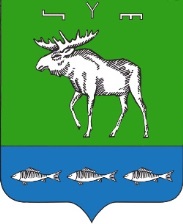 АДМИНИСТРАЦИЯ СЕЛЬСКОГО ПОСЕЛЕНИЯ ПОКРОВСКИЙ СЕЛЬСОВЕТМУНИЦИПАЛЬНОГО РАЙОНАФЕДОРОВСКИЙ РАЙОН РЕСПУБЛИКИ БАШКОРТОСТАН